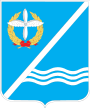 Совет Качинского муниципального округа города СевастополяРЕШЕНИЕ  № 15/108О внесении изменений в решение Совета Качинского муниципального округаот 12.08.2015 г. № 45 «О бюджете Качинского муниципального округа на 2015г.»Руководствуясь Федеральным законом от 06.10.2003 г. № 131-ФЗ «Об общих принципах организации местного самоуправления в Российской Федерации», Бюджетным кодексом Российской Федерации, Законом города Севастополя от 09.12.2014 г. №92-ЗС «О бюджете города Севастополя на 2015 год», Законом города Севастополя от 30.12.2014 №102-ЗС «О местном самоуправлении в городе Севастополе», Постановлением Правительства Севастополя от 26.06.2015 №568-ПП «О распределении иных межбюджетных трансфертов, предоставляемых в 2015 году бюджетам внутригородских муниципальных образований города Севастополя» с изменениями, внесенными Постановлением от 13.11.2015 г. № 1061-ПП, Уставом внутригородского муниципального образования города Севастополя Качинский муниципальный округ, утвержденным решением Совета Качинского муниципального округа от 19.03.2015 № 13, Совет Качинского муниципального округаРЕШИЛ:Внести следующие изменения в решение Совета Качинского муниципального округа от 12.08.2015 г. № 45 «О бюджете Качинского муниципального округа на 2015 год» (далее – решение о бюджете): По тексту решения о бюджете заменить «7363,2 тыс. рублей» на «7863,2 тыс. рублей»; Приложение 1 решения о бюджете изложить в редакции Приложения 1 к настоящему решению;Приложение 3 решения о бюджете изложить в редакции Приложения 2 к настоящему решению;Приложение 4 решения о бюджете изложить в редакции Приложения 3 к настоящему решению.Средства в объеме 500 тыс. рублей, полученные в результате распределения бюджетных ассигнований за счет нераспределенного объема, предусмотренного в бюджете города Севастополя на 2015 год по коду бюджетной классификации 14 03 53 Б 7100 500, направить на приобретение автомобиля и увеличение стоимости основных средств ВМО Качинский муниципальный округ.Начальнику финансово-экономического отдела местной администрации Качинского муниципального округа Кучер И.С. на основании настоящего решения внести изменения в бюджетную роспись на 2015 год.Опубликовать настоящее решение на официальном сайте Качинского муниципального округа.Настоящее решение вступает в силу со дня его опубликования.Контроль за исполнением настоящего решения возложить на председателя Совета Качинского муниципального округа Герасим Н.М.I созывXV сессия2014 - 2016 гг.«07» декабря 2015 годапгт КачаГлава ВМО Качинский МО, исполняющий полномочия председателя Совета, Глава местной администрацииН.М. Герасим